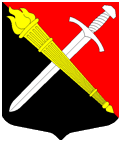 СОВЕТ ДЕПУТАТОВМуниципальное образование Тельмановское сельское поселениеТосненского района Ленинградской областиРЕШЕНИЕ № ____Принято советом депутатов «__» __________ 2023 года«О внесении изменений и дополнений в Устав муниципального образования Тельмановское сельское поселение Тосненского района Ленинградской области»В соответствии с Конституцией Российской Федерацией, федеральным законодательством, законодательством Ленинградской области и на основании части 8.1 статьи 44 Федерального закона от 6 октября 2003 г. № 131-ФЗ «Об общих принципах организации местного самоуправления в Российской Федерации», совет депутатов муниципального образования Тельмановское сельского поселения Тосненского района Ленинградской областиРЕШИЛ:Внести в Устав муниципального образования Тельмановское сельского поселения Тосненского района Ленинградской области (далее – Устав) следующие изменения и дополнения:Пункт 2 статьи 14 Устава изложить в следующей редакции «Староста сельского населённого пункта назначается советом депутатов муниципального образования по представлению схода граждан сельского населённого пункта из числа граждан Российской Федерации, проживающих на территории данного сельского населённого пункта и обладающих активным избирательным правом или граждан Российской Федерации, достигших на день представления сходом граждан 18 лет и имеющих в собственности жилое помещение, расположенное на территории данного сельского населенного пункта;».Подпункт 1 пункта 6 статьи 14 Устава изложить в следующей редакции «замещающее государственную должность, должность государственной гражданской службы, муниципальную должность, за исключением муниципальной должности депутата представительного органа муниципального образования, осуществляющего свои полномочия на непостоянной основе, или должность муниципальной службы;».Пункт 7 статьи 14 Устава изложить в следующей редакции «Староста сельского населённого пункта не является лицом, замещающим государственную должность, должность государственной гражданской службы, муниципальную должность, за исключением муниципальной должности депутата представительного органа муниципального образования, осуществляющего свои полномочия на непостоянной основе, или должность муниципальной службы, не может состоять в трудовых отношениях и иных непосредственно связанных с ними отношениях с органами местного самоуправления».В статью 64 Устава, добавить пункт 1.1. следующего содержания «Полномочия депутата совета депутатов муниципального образования прекращаются досрочно решением совета депутатов муниципального образования в случае отсутствия депутата без уважительных причин на всех заседаниях совета депутатов муниципального образования в течение шести месяцев подряд».2. Направить настоящее решение в Главное управление Министерства юстиции Российской Федерации по Санкт-Петербургу и Ленинградской области для государственной регистрации.3. Решение подлежит официальному опубликованию (обнародованию) в порядке, предусмотренном Уставом муниципального образования Тельмановское сельское поселение Тосненского района Ленинградской области.4. Настоящее решение вступает в силу с момента официального опубликования после государственной регистрации.5. Контроль за исполнением настоящего решения возложить на главу муниципального образования.Глава муниципального образования,исполняющий полномочияпредседателя совета депутатов                                                                      С.А. Приходько